"HAVRANEK JÓZSEF"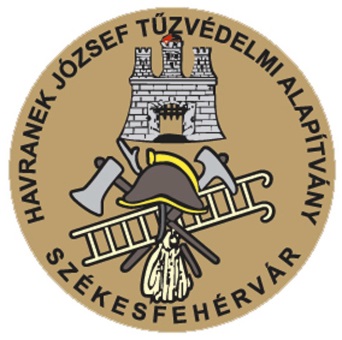 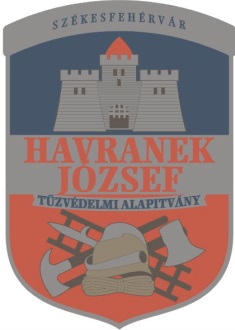 TŰZVÉDELMI ALAPÍTVÁNY 8001 SzékesfehérvárSzent Flórián körút. 2     Pf.: 208. 36/22/310-948    36/70/326-3206N E V E Z É S I L A PIX. SZÉKESFEHÉRVÁRI ORSZÁGOS TŰZOLTÓ HAGYOMÁNYÖRZŐ VERSENYHelyszíne: Székesfehérvár Szent Flórián krt 2     Időpontja: 2017. május 13. 1000 óraCsapat név:......................................................................................................................Milyen kategóriában indul: kocsifecskendő, mozdonyítható fecskendő ifi, női, felnőtt, seniorOrszágos versenyben rész vesz:  igen                          nem            A csapat vezető elérhetősége: Név……………………………………………cím:………………………………………….Tel:……………………………………       E-mail:…………………………………………. A csapaton kívül hány főnek kérnek ebédet:………….főA nevezési díjat az alábbi névre és címre kell elküldeni,átutalni:„Havranek József” Tűzvédelmi Alapítvány 8000 Székesfehérvár Szent Flórián körút 2.Számlaszám:  OTP 11736116-20088222        Nevezési díj befizetésére a helyszínen is van lehetőség!Nevezési határidő: 2017. május 04.Az aláírt nevezési lapot a regisztráció alkalmával kell leadni, előtte a katczer@gmail.com email-re kell elküldeni és csapatonként egy nevezési lapot kell kitölteni.        SorszCsapattag neveÉletkoraSaját kezű aláírása1.2.3.4.5.6.7.8.